Utilisez-vous le bon formulaire ?Ce formulaire est à utiliser si vous souhaitez modifier les conditions d’exploitation de votre déclaration (classe 1C ou 3).Si vous souhaitez modifier (ajouter, remplacer, déplacer, transformer ou supprimer) les installations classées de votre déclaration, vous devez réintroduire : soit une nouvelle déclaration à l’aide du formulaire de déclaration si les modifications concernent des installations de classe 1C ou 3 ;soit une nouvelle demande de permis d’environnement à l’aide du formulaire 1A – 1B – 2 -1D si les modifications concernent des installations de classe 1A, 1B, 2, 1D.Si la modification des installations classées aboutit à une cessation totale d’activité (suppression de toutes les installations classées), vous devez utiliser le formulaire de cessation totale d’activité.Etes-vous habilité pour cette demande de modification ?Seul le titulaire de la déclaration (ou une personne mandatée par ce dernier) est habilité à faire la demande de modification des conditions d’exploitation.Comment remplir ce formulaire de demande de modification des conditions d’exploitation ?Ce formulaire est destiné à être rempli sur un ordinateur connecté à internet. Ceci vous donne l’accès aux informations complémentaires via les hyperliens et les logos 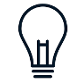 Fournissez-nous un dossier le plus complet possible pour que nous puissions traiter votre demande de modification le plus rapidement possible. Besoin d’aide ?Contactez :hub.brussels si votre demande concerne une entreprise ou un commerce, via mail; Dans les autres cas :Bruxelles Environnement (classe 1C), également via mail. Le service environnement de la commune concernée par votre demande (classe 3)Répertoire des cadresCadre 1 :	Identification de l'exploitation	4Cadre 2 :	Titulaire et personne de contact	4Cadre 3 :	Description des modifications	5Votre signature	6Comment et où introduire votre demande?	6Suite de la procédure	7Identification de l'exploitation Retour au répertoire des cadresTitulaire et personne de contact Description des modificationsRetour au répertoire des cadresRépertoire des annexesRetour au répertoire des cadres Votre signatureComment et où introduire votre demande?Introduisez votre demande de modification auprès de l’autorité qui a traité votre déclaration: soit sous format électronique (c’est le mode de communication le plus simple et le plus rapide), soit sous format papier.Suite de la procédureBruxelles Environnement ou la commune notifie sa décision au titulaire de la déclaration.Toute décision de modification des conditions est prise après avoir donné au titulaire de la déclaration la possibilité d’adresser ses observations, oralement ou par écrit.Les données à caractère personnel vous concernant sont traitées par Bruxelles Environnement et l’administration communale à des fins de traitement et de suivi de votre dossier de demande ou de déclaration, en vertu de l'Ordonnance du 5 juin 1997 relative aux permis d'environnement.Vos données sont conservées pendant toute la durée de suivi de votre demande et tant que l’autorisation qui en découle produit des effets juridiques, tenant notamment compte des obligations qui s’imposent suite à une cessation d’activité. Bruxelles Environnement et l’administration communale sont soumis à des obligations de transparence de l’information environnementale, en vertu notamment des Décret et ordonnance conjoints du 16 mai 2019 de la Région de Bruxelles-Capitale, la Commission communautaire commune et la Commission communautaire française relatifs à la publicité de l'administration dans les institutions bruxelloises.Vous pouvez accéder, rectifier et supprimer vos données en contactant Bruxelles Environnement par e-mail à l'adresse permit@environnement.brussels ou par courrier (Bruxelles Environnement, Division Autorisations & Partenariats, avenue du Port 86C/3000, 1000 Bruxelles) ou en contactant l’administration communale aux coordonnées reprises dans le tableau figurant au lien suivant.S’il s’agit d’un dossier géré par Bruxelles Environnement, vous pouvez également prendre contact avec notre délégué à la protection des données par e-mail (privacy@environnement.brussels) ou par courrier (Bruxelles Environnement, Privacy, avenue du Port 86C/3000, 1000 Bruxelles). Le cas échéant, vous pouvez introduire une réclamation auprès de l'Autorité de protection des données (rue de la presse 35, 1000 Bruxelles).  Région de Bruxelles-CapitaleFormulaire easyPermit Demande de Modification des Conditions d’Exploitation d’une Déclaration (article 64 de l’ordonnance du 5 juin 1997 relative aux permis d’environnement)Commune du lieu de l’exploitation (concernée par la demande)Légende utilisée dans le formulairePassez simplement votre souris sur ce logo pour faire apparaître une information complémentaire. Ne tenez pas compte de « ctrl+click ».Référence de la déclaration concernée par la demande :Référence de la déclaration concernée par la demande :N°Lieu de l’exploitationVous ne devez pas remplir cette partie si vous avez indiqué la référence de la déclaration ci-dessus.Lieu de l’exploitationVous ne devez pas remplir cette partie si vous avez indiqué la référence de la déclaration ci-dessus.Lieu de l’exploitationVous ne devez pas remplir cette partie si vous avez indiqué la référence de la déclaration ci-dessus.Lieu de l’exploitationVous ne devez pas remplir cette partie si vous avez indiqué la référence de la déclaration ci-dessus.RueN° et boîteCode postalCommuneêtes-vous le titulaire de la déclaration faisant l’objet de la demande de modification ?êtes-vous le titulaire de la déclaration faisant l’objet de la demande de modification ?êtes-vous le titulaire de la déclaration faisant l’objet de la demande de modification ?OuiOuiNonNonSi vous avez répondu NON, veuillez fournir un mandat ou le formulaire de notification de changement de titulaire en annexe 1.Si vous avez répondu NON, veuillez fournir un mandat ou le formulaire de notification de changement de titulaire en annexe 1.Quelle est la personne à contacter par l’autorité compétente dans le cadre de la demande de modification de la déclaration ?Quelle est la personne à contacter par l’autorité compétente dans le cadre de la demande de modification de la déclaration ?Quelle est la personne à contacter par l’autorité compétente dans le cadre de la demande de modification de la déclaration ?NomNomPrénomPrénomFonctionFonctionNom de la sociétéNom de la sociétéRueRueN° et boîteN° et boîteCode postalCode postalCommuneCommuneE-mailE-mailGSM / TéléphoneGSM / TéléphoneComment souhaitez-vous introduire votre demande et communiquer dans le cadre de celle-ci ? Cochez une seule case.Comment souhaitez-vous introduire votre demande et communiquer dans le cadre de celle-ci ? Cochez une seule case.Comment souhaitez-vous introduire votre demande et communiquer dans le cadre de celle-ci ? Cochez une seule case.Par courrier électroniquePar courrier électronique Indiquez l’adresse électronique à utiliser par l’administration  pour toute communication : Indiquez l’adresse électronique à utiliser par l’administration  pour toute communication :Pour toute communication électronique avec Bruxelles Environnement dans le cadre de votre dossier, utilisez l’adresse permit-pemv@environnement.brussels . Les modalités techniques sont reprises dans la convention de communication électronique.Attention : pour les demandes de modification de déclaration de classe 3, consultez le tableau « services environnement des Communes » (colonne « Introduction de dossiers sous format électronique ») pour savoir s’il est possible de communiquer de manière électronique.Pour toute communication électronique avec Bruxelles Environnement dans le cadre de votre dossier, utilisez l’adresse permit-pemv@environnement.brussels . Les modalités techniques sont reprises dans la convention de communication électronique.Attention : pour les demandes de modification de déclaration de classe 3, consultez le tableau « services environnement des Communes » (colonne « Introduction de dossiers sous format électronique ») pour savoir s’il est possible de communiquer de manière électronique.Par courrier papierPar courrier papier Adresse postale où envoyer le courrier pour cette demande	Cochez une seule case. Adresse postale où envoyer le courrier pour cette demande	Cochez une seule case.Adresse du Titulaire de la déclarationAdresse de la personne de contact (si différente du Titulaire)Indiquez ci-dessous les conditions que vous souhaitez modifierIndiquez ci-dessous les conditions que vous souhaitez modifiera.b.c.…Indiquez ci-dessous les modifications souhaitées de ces conditions Indiquez ci-dessous les modifications souhaitées de ces conditions a.b.c.…Décrivez ci-dessous les motifs justifiant les modifications demandées et démontrez que ces dernières n’entraînent pas d’aggravation des dangers ou des nuisances pour l’environnement et la santé humaineDécrivez ci-dessous les motifs justifiant les modifications demandées et démontrez que ces dernières n’entraînent pas d’aggravation des dangers ou des nuisances pour l’environnement et la santé humainea.b.c.…Joignez toutes les annexes listées dans ce répertoire pour les cadres qui vous concernent.Joignez toutes les annexes listées dans ce répertoire pour les cadres qui vous concernent.Joignez toutes les annexes listées dans ce répertoire pour les cadres qui vous concernent.Joignez toutes les annexes listées dans ce répertoire pour les cadres qui vous concernent.Joignez toutes les annexes listées dans ce répertoire pour les cadres qui vous concernent.Comment procéder ?Comment procéder ?Comment procéder ?Comment procéder ?Comment procéder ?Pour un dossier Papier Numérotez chacune des annexes dans l’ordre imposé dans le répertoire ci-dessous.Reprenez-les dans le même ordre et avec le même intitulé que dans le répertoire ci-dessous.Cochez les cases qui correspondent aux annexes jointes.Si vous avez des annexes supplémentaires à joindre :Placez-les en dernier lieuAttribuez-leur un numéro.Pour un dossier ElectroniqueNommez chaque fichier en débutant par le code repris dans la colonne « CODE » du répertoire ci-dessous, suivi éventuellement d’un bref descriptif du document.Pour un dossier Papier Numérotez chacune des annexes dans l’ordre imposé dans le répertoire ci-dessous.Reprenez-les dans le même ordre et avec le même intitulé que dans le répertoire ci-dessous.Cochez les cases qui correspondent aux annexes jointes.Si vous avez des annexes supplémentaires à joindre :Placez-les en dernier lieuAttribuez-leur un numéro.Pour un dossier ElectroniqueNommez chaque fichier en débutant par le code repris dans la colonne « CODE » du répertoire ci-dessous, suivi éventuellement d’un bref descriptif du document.Pour un dossier Papier Numérotez chacune des annexes dans l’ordre imposé dans le répertoire ci-dessous.Reprenez-les dans le même ordre et avec le même intitulé que dans le répertoire ci-dessous.Cochez les cases qui correspondent aux annexes jointes.Si vous avez des annexes supplémentaires à joindre :Placez-les en dernier lieuAttribuez-leur un numéro.Pour un dossier ElectroniqueNommez chaque fichier en débutant par le code repris dans la colonne « CODE » du répertoire ci-dessous, suivi éventuellement d’un bref descriptif du document.Pour un dossier Papier Numérotez chacune des annexes dans l’ordre imposé dans le répertoire ci-dessous.Reprenez-les dans le même ordre et avec le même intitulé que dans le répertoire ci-dessous.Cochez les cases qui correspondent aux annexes jointes.Si vous avez des annexes supplémentaires à joindre :Placez-les en dernier lieuAttribuez-leur un numéro.Pour un dossier ElectroniqueNommez chaque fichier en débutant par le code repris dans la colonne « CODE » du répertoire ci-dessous, suivi éventuellement d’un bref descriptif du document.Pour un dossier Papier Numérotez chacune des annexes dans l’ordre imposé dans le répertoire ci-dessous.Reprenez-les dans le même ordre et avec le même intitulé que dans le répertoire ci-dessous.Cochez les cases qui correspondent aux annexes jointes.Si vous avez des annexes supplémentaires à joindre :Placez-les en dernier lieuAttribuez-leur un numéro.Pour un dossier ElectroniqueNommez chaque fichier en débutant par le code repris dans la colonne « CODE » du répertoire ci-dessous, suivi éventuellement d’un bref descriptif du document.Répertoire des annexesRépertoire des annexesRépertoire des annexesRépertoire des annexesRépertoire des annexesN° de l’annexeCase à cocherIntitulé de l’annexeCODECadre du formulaire1Mandat ou formulaire de demande de changement de titulaireA1_MANDA1_TIT2Vos nom et prénom :Agit en qualité de :Déclare que toutes les informations exposées dans cette demande de modification sont exactes.Déclare que toutes les informations exposées dans cette demande de modification sont exactes.Date :Votre signature :Classe de la déclaration faisant l’objet de la modificationAutorité compétenteFormat papier(Dépôt ou Envoi postal par courrier simple ourecommandé )Format électroniqueClasse 3CommuneEn 1 exemplaire à l’adresse de la commune concernéeConsultez le tableau « services environnement des Communes » (colonne « Introduction de dossiers sous format électronique ») pour savoir s’il est possible d’introduire votre dossier sous format électronique et pour connaitre les modalités pratiques. Classe 1CBruxelles EnvironnementEn 1 exemplaire à l’adresse suivante :Site de Tour & TaxisDivision Autorisations et partenariats
Avenue du Port 86C/3000
1000 BruxellesEnvoyez votre dossier à permit-pemv@environnement.brussels(Respectez la convention de communication électronique)